LIFESPAN REPRESENTATIVE BULLETIN NOTES, OCOTOBER, 2020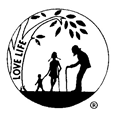 		Oct 3-4	Right to Life-LIFESPAN	Christmas CardsPumpkins are everywhere and Christmas cards are next.  Right to Life-LIFESPAN is again offering Christmas cards, reflecting the Reason for the Season.  If you cannot find them at your faith community this year, please call the LIFESPAN office to order them 248-816-1546.		Oct. 10, 11	Right to Life-LIFESPAN	Cider WalkThe crisp fall weather is a great time to go for a walk! Next weekend, October 18th, come and walk with Right to Life-LIFESPAN on our annual Cider Walk.  This year’s Walk will begin at the Livonia office of LIFESPAN and go through nearby areas.  Ask friends and relatives to sponsor your walk and at the end you will be rewarded with—what else—Cider and donuts!  Come join us between 1:30 and 3:00pm for this fun event.  Please call the Livonia office for details.  734-422-6230.		Oct.17, 18	Right to Life-LIFESPAN	    Roe v WadeWhile it is some weeks away, the 48th anniversary of the Roe v Wade decision, providing for abortion for the full nine months of pregnancy is coming.  A conservative estimate of 1.2 million abortions each year (some more) has resulted in the deaths of millions of unborn babies and unknown harm to their mothers.  There is a way to end this horrible practice and we must find it. For more information, please call the LIFESPAN office, 248-816-1546.		Oct 24-25	Right to Life-LIFESPAN		Movement in MotionRegistration for the 2021 Washington bus trip for the annual March for Life ends October 31.  Don’t get left behind.  There are still some seats available.  Please call the LIFESPAN office for more details, 248-816-1546.		Oct 30-Nov 1		Right to Life-LIFESPAN		VOTEIn just a very few days we have the privilege of voting in our national election.  Anticipation will be at an all-time high, and we will be able to secure a measure of protection for all human life that has been 50 plus years in the coming.  Please, remember that political parties will promote their policies, candidates will come and go, unending ads on TV will stop—but your vote WILL decide who lives and dies for generations to come.  That is not hyperbole.  That is truth.  Please vote on November 3rd—LIVES are depending on it